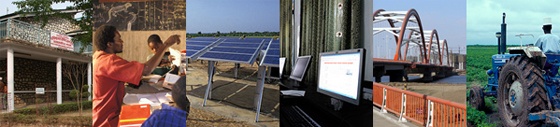 The World Bank Procurement Policy Review Participant ListDate: October 21, 2014	Location (City, Country): Manila, PhilippinesTotal Number of Participants: 35No.Participant NameOrganization 1Floro AdvientoJapan International Cooperation Agency (JICA)2Anna Margherita De GuzmanGerman Embassy 3Andrew HollandUnited States Agency for International Development (USAID)4Jennette MontevonUnited Nations Development Programme (UNDP) and UNRC5Patrick  San JuanJapan International Cooperation Agency (JICA)6Ma. Celerina AfableDepartment of Agrarian Reform7Karina Antonette AgudoDepartment of Social Welfare and Development8Dennis Russel BaldagoOffice of the Ombudsman9Conrado Jr BravanteDepartment of Environment and Natural Resources (FASPO)10Evangeline CarabalDepartment of Public Works & Highways11Aida CarpenteroDepartment of Education12Arnel De MesaDepartment of Agriculture13Becky de VeraMetropolitan Waterworks & Sewerage System14Ronnie H. EncarnacionLand Bank of the Philippines15Gian EnriqueDepartment of Agriculture16Catherine Jennifer Francis GonzalesDepartment of Transportation and Communications17Jeslina GorospeDepartment of Environment and Natural Resources18Israel "Ace" InocencioDepartment of Environment and Natural Resources19Nellie LamboonDepartment of Agrarian Reform20Roberto T. LimbagoLeague of Provinces21Xerxes NitanganSenate of the Philippines 22Maria Karen S OlidanDepartment of Transportation and Communications23Mario OrillaMRDP2 PSO24Clemencia PadrinaoDepartment of Agrarian Reform25Nimfa PotanteDepartment of Public Works & Highways26Noel ProvinoDepartment of Agriculture27Gene RagodonNational Irrigation Administration28Lilibeth RicoDepartment of Public Works & Highways29Jay RosasDepartment of Agriculture30Dennis SantiagoGovernment Procurement Policy Board-TSO31Rogelio SumngatDepartment of Interior and Local Government32Aida TalaveraCommission on Audit33Leah Nimfa ValdezPhilippine Government Electronic Procurement System34Melissa YanGovernment Procurement Policy Board-TSO35Henry ZapataDepartment of Agrarian Reform